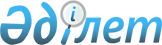 Об определении размера обеспечения исполнения обязательств недропользователя по ликвидации последствий старательства за один гектар по Акмолинской областиПостановление акимата Акмолинской области от 17 мая 2019 года № А-5/227. Зарегистрировано Департаментом юстиции Акмолинской области 21 мая 2019 года № 7197
      В соответствии со статьей 274 Кодекса Республики Казахстан от 27 декабря 2017 года "О недрах и недропользовании", распоряжением Премьер-Министра Республики Казахстан от 23 февраля 2018 года № 20-р "О мерах по реализации Кодекса Республики Казахстан от 27 декабря 2017 года "О недрах и недропользовании" и Закона Республики Казахстан от 27 декабря 2017 года "О внесении изменений и дополнений в некоторые законодательные акты Республики Казахстан по вопросам недропользования", акимат Акмолинской области ПОСТАНОВЛЯЕТ:
      1. Определить размер обеспечения исполнения обязательств недропользователя по ликвидации последствий старательства за один гектар по Акмолинской области в размере 139 месячных расчетных показателей.
      2. Контроль за исполнением настоящего постановления возложить на заместителя акима Акмолинской области Игалиева М.Н.
      3. Настоящее постановление вступает в силу со дня государственной регистрации в Департаменте юстиции Акмолинской области и вводится в действие со дня официального опубликования.
					© 2012. РГП на ПХВ «Институт законодательства и правовой информации Республики Казахстан» Министерства юстиции Республики Казахстан
				
      Аким области

Е.Маржикпаев
